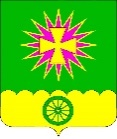 АДМИНИСТРАЦИЯ Нововеличковского сельского поселения Динского района ПОСТАНОВЛЕНИЕот 10.10.2023			          					№ 301станица НововеличковскаяО внесении изменений в постановление администрации Нововеличковского сельского поселения Динского района от 02.08.2023 №226 « Об утверждении Регламента реализации администрацией Нововеличковского сельского поселения полномочий администратора доходов бюджета по взысканию задолженности по платежам в бюджет, пеням и штрафам по ним»В соответствии со статьей 160.1 Бюджетного кодекса Российской Федерации, приказом Министерства финансов Российской Федерации от 18.11.2022 N  172н «Об утверждении общих требований к регламенту реализации полномочий администратора доходов бюджета по взысканию дебиторской задолженности по платежам в бюджет, пеням и штрафам по ним», на основании протеста прокуратуры от 28.08.2023 № 07-02-2023/3258-23-20030024, руководствуясь Уставом Нововеличковского сельского поселения, п о с т а н о в л я ю:1. В постановление администрации Нововеличковского сельского поселения Динского района от 02.08.2023 года № 226 «Об утверждении Регламента реализации администрацией Нововеличковского сельского поселения полномочий администратора доходов бюджета по взысканию задолженности по платежам в бюджет, пеням и штрафам по ним» внести следующие изменения:1.1. Дополнить раздел 1 Регламента пунктом 1.4 следующего содержания:«1.4. Обмен информацией между структурными подразделениями администрации Нововеличковского сельского поселения Динского района, включая обмен первичными учетными документами осуществляется в соответствии с Учетной политикой и положениями настоящего постановления.».1.2. Пункт 2.1 раздела 2 Регламента изложить в следующей редакции:«2.1. Отдел финансов и муниципальных закупок администрации Нововеличковского сельского поселения Динского района (далее – Финансовый отдел) и отдел ЖКХ, малого и среднего бизнеса, информатизации и связи администрации Нововеличковского сельского поселения Динского района, (совместно – уполномоченное структурное подразделение администратора доходов) в целях недопущения образования просроченной дебиторской задолженности по доходам:1) осуществляет контроль за правильностью исчисления, полнотой и своевременностью осуществления платежей в бюджет поселения, пеням и штрафам по ним по закрепленным источникам доходов бюджета поселения за администрацией Нововеличковского сельского поселения Динского района как за администратором доходов бюджета поселения, в том числе:- за фактическим зачислением платежей в бюджет поселения в размерах и сроки, установленные законодательством Российской Федерации, договором (муниципальным контрактом, соглашением);- за погашением начислений соответствующими платежами, являющимися источниками формирования доходов бюджета поселения, в Государственной информационной системе о государственных и муниципальных платежах, предусмотренной статьей 21.3 Федерального закона от 27 июля 2010 года № 210-ФЗ «Об организации предоставления государственных и муниципальных услуг» (далее - ГИС ГМП);- за исполнением графика платежей в связи с предоставлением отсрочки или рассрочки уплаты платежей и погашением дебиторской задолженности по доходам, образовавшейся в связи с неисполнением графика уплаты платежей в бюджет поселения, а также за начислением процентов за предоставленную отсрочку или рассрочку и пени (штрафы) за просрочку уплаты платежей в бюджет поселения в порядке и случаях, предусмотренных законодательством Российской Федерации;- за своевременным начислением неустойки (штрафов, пени);- за своевременным составлением первичных учетных документов, обосновывающих возникновение дебиторской задолженности или оформляющих операции по ее увеличению (уменьшению), а также своевременным их отражением в бюджетном учете;2) проводит не реже одного раза в квартал инвентаризацию расчетов с должниками, включая сверку данных по доходам в бюджет поселения на основании информации о непогашенных начислениях, содержащейся в ГИС ГМП, в том числе в целях оценки ожидаемых результатов работы по взысканию дебиторской задолженности по доходам, признания дебиторской задолженности сомнительной;3) проводит мониторинг финансового (платежного) состояния должников, в том числе при проведении мероприятий по инвентаризации на предмет:наличия сведений о взыскании с должника денежных средств в рамках исполнительного производства;наличия сведений о возбуждении в отношении должника дела о банкротстве;4) своевременно принимает решение о признании безнадежной к взысканию задолженности по платежам в бюджет поселения и о ее списании;5) ежегодно по состоянию на 25 декабря представляет главе Нововеличковского сельского поселения Динского района отчет об итогах работы по взысканию дебиторской задолженности по платежам в бюджет поселения по форме, согласно приложению к настоящему Регламенту;6) проводит иные мероприятия в целях недопущения образования просроченной дебиторской задолженности по доходам, выявления факторов, влияющих на образование просроченной дебиторской задолженности по доходам.».1.3. В пункте 3.1 раздела 3 Регламента после слов «до начала работы по их принудительному взысканию)» дополнить словами «проводимые уполномоченным структурным подразделением администратора доходов,».1.4. В пунктах 3.2 и 3.5 раздела 3 Регламента слова «Финансовым отделом» заменить словами «уполномоченным структурным подразделением администратора доходов».1.5. Пункт 3.6 раздела 3 Регламента изложить в следующей редакции:«3.6. Уполномоченное структурное подразделение администратора доходов вправе запросить информацию о ходе исполнения договора (муниципального контракта, соглашения) в соответствии с поручением главы Нововеличковского сельского поселения Динского района у лиц, ответственных за осуществления контроля исполнения заключенных договоров (муниципальных контрактов, соглашений) или за приемку товаров (выполненных работ, оказанных услуг), поставленных для нужд администрации Нововеличковского сельского поселения Динского района (далее – ответственные лица). Ответственное лицо в течение 5 рабочих дней готовит информационную справку с приложением всех имеющихся документов, касающихся исполнения договора (муниципального контракта, соглашения).».1.6. Пункт 4.1 раздела 4 Регламента дополнить абзацем 2 следующего содержания:«В сроки, установленные пунктом 3.5 настоящего постановления, уполномоченное структурное подразделение администратора доходов направляет подготовленные им документы для подачи искового заявления в суд в отдел по общим и правовым вопросам администрации Нововеличковского сельского поселения Динского района.».1.7. Наименование раздела 5 Регламента дополнить словами «и наблюдению (в том числе за возможностью взыскания дебиторской задолженности по доходам в случае изменения имущественного положения должника) за платежеспособностью должника в целях обеспечения исполнения дебиторской задолженности по доходам».1.8. В абзаце 1 пункта 5.2 раздела 5 Регламента после слов «о взыскании просроченной дебиторской задолженности с должника» дополнить словами «в целях наблюдения (в том числе за возможностью взыскания дебиторской задолженности по доходам в случае изменения имущественного положения должника) за платежеспособностью должника для обеспечения исполнения дебиторской задолженности по доходам,».2. Отделу по общим и правовым вопросам администрации Нововеличковского сельского поселения Динского района (Калитка) обнародовать настоящее постановление в установленном порядке и разместить на официальном сайте Нововеличковского сельского поселения Динского района в информационно-телекоммуникационной сети «Интернет».3. Контроль за исполнением настоящего постановления оставляю за собой.4. Настоящее постановление вступает в силу после его официального обнародования.Глава Нововеличковского сельского поселения								Г. М.Кова